You have crash landed on an unknown island, there are only ………… survivors from the flight. In order to survive each day you will be required to learn a new geographical skill, at the end of the day you will be tested on these skills to earn equipment to aid with rescue.Day 1 – Identifying features the 5Ws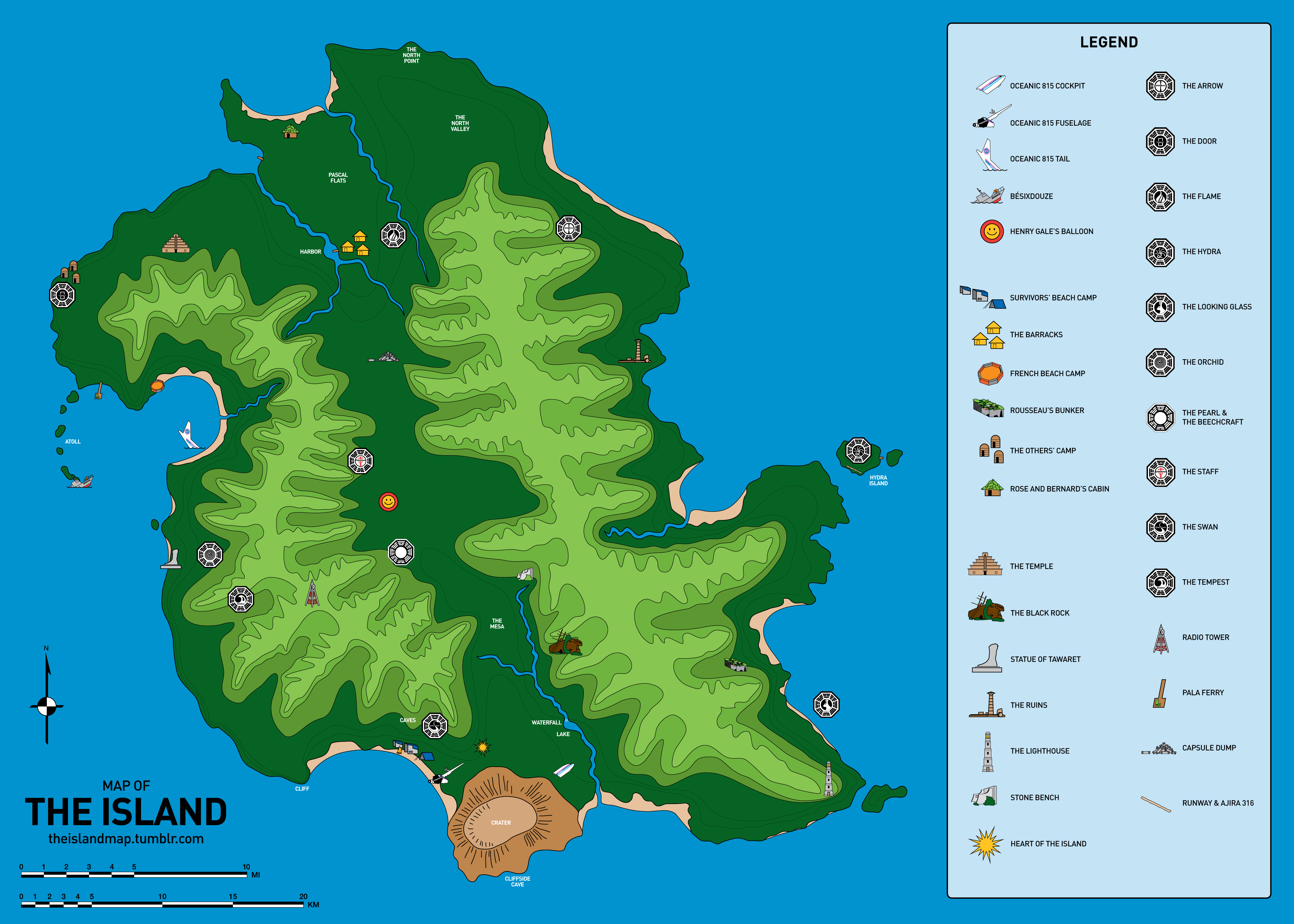 Fill in any questions that come to mind about each of the locations THEN using the evidence mark the 5 locations on your map, each correct answer will gain you a survival point.WhoWhatWhenWhereWhyView 1View 2View 3View 4View 5